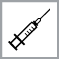   	Schooljaar 2024-2025Beste ouder/voogd,De Vlaamse overheid biedt als bescherming tegen mazelen, bof en rubella een 2de gratis vaccinatie aan voorleerlingen in het 4de leerjaar leerlingen in het buitengewoon onderwijs, geboren in 2015Bescherming tegen 3 ziektenMazelen is heel besmettelijk. Het geeft koorts en huiduitslag. Soms is er een oor- of longontsteking. Heel soms is er ook een hersenontsteking. Dat kan dodelijk zijn of blijvende schade veroorzaken. Vaccinatie beschermt niet alleen jouw kind, maar voorkomt ook de besmetting van andere personen. Is er een geval van mazelen in de klas, dan mogen kinderen die niet gevaccineerd zijn voor 21 dagen niet naar school. Bof (dikoor) is een virale infectie. Soms is er hersen(vlies)ontsteking of teelbalontsteking.Rubella (rodehond) is op zich ongevaarlijk. Het geeft koorts en huiduitslag. Een rubella infectie tijdens de zwangerschap kan wel ernstige gevolgen hebben voor de baby, zoals doofheid, blindheid en hartafwijkingen. Om de verspreiding van het virus in de bevolking te voorkomen is ook de vaccinatie van jongens belangrijk.Vaccinatie biedt de beste bescherming tegen deze ziekten. Vaccinatie1 prik in de bovenarm.Reacties na de vaccinatieMeteen na de vaccinatie kan je kind enkele dagen last hebben van:een rode zwelling op de plaats van de prikeen pijnlijke, gevoelige plek op de plaats van de priklichte koortsSoms beginnen bijwerkingen pas 5 tot 12 dagen na de vaccinatie. Dit kan gaan over koorts, hoofdpijn, gewrichtspijn of huiduitslag.Neem contact op met de huisarts als de klachten blijven duren of ernstiger zijn.Een vaccin kan, zoals elk geneesmiddel, bijwerkingen veroorzaken. De kans dat een vaccin een ernstige bijwerking veroorzaakt, is heel klein.Wie vaccineertDe arts of verpleegkundige van het CLB vaccineert. De vaccinatie is gratis.CLB vaccineert enkel als er een geldige (mondelinge of schriftelijke) toestemming is en er geen tegenaanwijzingen zijn voor vaccinatie.Bij de huisarts is het vaccin ook gratis, maar moet de raadpleging wel betaald worden. Toestemming voor de vaccinatieGeef de ingevulde toestemmingsbrief af op school. Vaccinnet Het CLB registreert de vaccins die het toedient in Vaccinnet. Zo kan ook de huisarts zien welk vaccin je kind kreeg. Via www.mijngezondheid.be kan je dit ook zelf nakijken.Vaccins die niet door CLB worden aangebodenHet Vlaamse vaccinatieschema wordt bij schoolgaande kinderen gratis aangeboden via het CLB. Er bestaan nog andere vaccins. Voor meer informatie hierover kan je terecht bij de (huis)arts. VragenHeb je nog vragen, bel naar het CLB:………………………….. Of surf naar www.laatjevaccineren.be, de website van de Vlaamse overheid over vaccinaties.Met dank voor uw medewerking, De CLB-arts en CLB-verpleegkundigeTOESTEMMINGSBRIEF  mazelen-bof-rubella (M-M-RVAXPRO®)
Naam + voornaam van de leerling: ……………………………………………………………….Geboortedatum: …../…../…..School + klas: ……………………………..Telefoonnummer waarop je overdag bereikbaar bent:…………………………………………………………* De toestemming voor vaccinatie kan gegeven worden door een meerderjarige leerling, een wettelijke ouder of een wettelijke voogd. Kruis de gewenste keuze aan.o Ik wil mijn kind gratis laten vaccineren tegen mazelen, bof en rubella door het CLB.o  Ik wil mijn kind laten vaccineren door de huisarts of kinderarts.Verwittig de arts, zo kan hij/zij het vaccin vooraf bestellen.o  Mijn kind kreeg het tweede vaccin tegen mazelen-bof-rubella al op: …../…../…..o  Ik wil mijn kind niet laten vaccineren. Ik heb de informatie over het vaccin en over de ziekten waartegen het vaccin beschermt gelezen. Ik heb ook de kans gekregen om de vaccinatie te bespreken en vragen te stellen.Let op! De volgende vragen helpen ons om een mogelijke tegenaanwijzing voor vaccinatie op te sporen. Met allergie wordt hier bedoeld ‘het opzwellen van mond of keel’, en/of ‘moeite om te ademen’ en/of ‘problemen met het hart’. Kruis het juiste antwoord aan.Datum: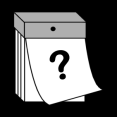 Naam en handtekening van de wettelijke ouder of voogd*: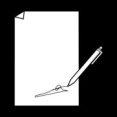 